ПРЕДПИСАНИЕ № 8г. Нарьян-Мар                                                                           25 июля 2017 годаНа основании распоряжения Аппарата Администрации Ненецкого автономного округа от 29.06.2017 № 368-ра проведена плановая выездная выборочная проверка соблюдения государственным бюджетным учреждением дополнительного образования Ненецкого автономного округа «Дворец спорта «Норд» законодательства  Российской Федерации и иных нормативных правовых актов о контрактной системе в сфере закупок, в ходе которой выявлены нарушения (приложение к предписанию). В связи с изложенным прошу принять меры по устранению выявленных нарушений в срок до 11.08.2017:1. Внести изменения в План закупок товаров, работ, услуг для обеспечения нужд субъектов Российской Федерации и муниципальных нужд на 2017 год и плановый период 2018 и 2019 годов, указав наименование мероприятий государственных программ субъекта Российской Федерации.2. Внести изменения в Форму обоснования закупок товаров, работ и услуг для обеспечения государственных и муниципальных нужд при формировании 
и утверждении плана закупок на 2017 год,  указав наименование государственных программ и мероприятий государственных программ субъекта Российской Федерации.3. Направить в федеральный орган исполнительной власти, осуществляющий правоприменительные функции по кассовому обслуживанию исполнения бюджетов бюджетной системы Российской Федерации информацию, предусмотренную пунктом 13 части 2 статьи 103 Федерального закона 
от 05.04.2013 № 44-ФЗ «О контрактной системе в сфере закупок товаров, работ, услуг для обеспечения государственных и муниципальных нужд», а именно документы о приемке оказанной услуги по договору горячего водоснабжения 
№ 32-ГВ (реестровый № 2830000297317000003).Информацию о выполнении настоящего предписания с приложением заверенных копий подтверждающих документов  представить в контрольно-ревизионный комитет Аппарата Администрации Ненецкого автономного округа 
не позднее 14.08.2017. Приложение: перечень нарушений, выявленных в результате проверки (ревизии) на 1 л. в 1 экз.Исполняющий обязанности заместителя руководителя Аппарата Администрации Ненецкого автономного округа – председателя контрольно-ревизионного комитета 				    	           Н.С. ГрязныхПРИЛОЖЕНИЕ к Предписанию № 8 от 25.07.2017Переченьнарушений, выявленных в результате проверки (ревизии) 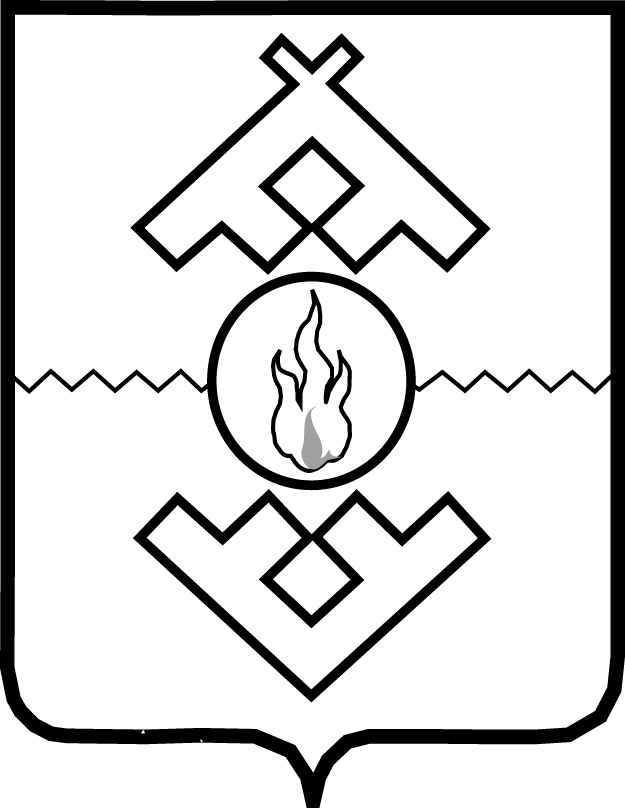 Аппарат Администрации Ненецкого автономного округа Контрольно-ревизионный комитетул. Смидовича, д. 20, г. Нарьян-МарНенецкий автономный округ, 166700тел. (81853) 2-13-54тел./факс (81853) 2-13-55e-mail:krk@ogvnao.ruот 25.07.2017 № 412-круДиректору ГБУ ДО НАО  «Дворец спорта «Норд»И.Н. СОКОЛОВУ№ Содержание  выявленного нарушения (замечания)Сумма нарушения(расчетно-платежной операции), руб.Нормативный правовой акт, положения которого нарушены, либо иной документ-основаниеНаименование и реквизиты документов, подтверждающих нарушение1План закупок товаров, работ, услуг для обеспечения нужд субъектов Российской Федерации и муниципальных нужд на 2017 год и плановый период 2018 и 2019 годов не содержит наименований мероприятий государственной программы Пункт 2 части 2 статьи 17 Федерального закона от 05.04.2013 № 44-ФЗ «О контрактной системе в сфере закупок товаров, работ, услуг для обеспечения государственных и муниципальных нужд» (далее – Закон о контрактной системе), подпункт «з» пункта 1 Требований к плану закупок, утвержденных постановлением Правительства Российской Федерации от 21.11.2013 г. № 1043План закупок товаров, работ, услуг для обеспечения нужд субъектов Российской Федерации и муниципальных нужд на 2017 год и плановый период 2018 и 2019 годов Учреждения2Формы обоснования закупок товаров, работ и услуг при формировании и утверждении плана закупок на 2017 год Учреждения не содержат наименования государственной программы и наименования мероприятий государственной программы.Часть 1, 2 статьи 18 Закона  о контрактной системе,  постановление Правительства Российской Федерации от 05.06.2015 г. № 555 «Об установлении порядка обоснования закупок товаров, работ и услуг для обеспечения государственных и муниципальных нужд и форм такого обоснования»Форма обоснования закупок товаров, работ и услуг для обеспечения государственных и муниципальных нужд при формировании и утверждении плана закупок Учреждения на 2017 год3Информация, предусмотренная пунктом 13 части 2 статьи 103 Закона о контрактной системе, не направлена в федеральный орган исполнительной власти, осуществляющий правоприменительные функции по кассовому обслуживанию исполнения бюджетов бюджетной системы Российской Федерации, в сроки, установленные законодательством Российской Федерации о контрактной системе в сфере закупок Часть 3 статьи 103 Закона о контрактной системеДоговор №32-ГВ (реестровый № 2830000297317000003) Универсальный передаточный документ № 180 от 31.01.2017, № 615 от 28.02.2017, № 1207 от 28.03.2017.